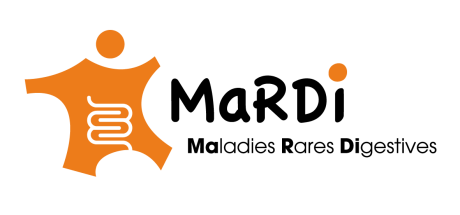 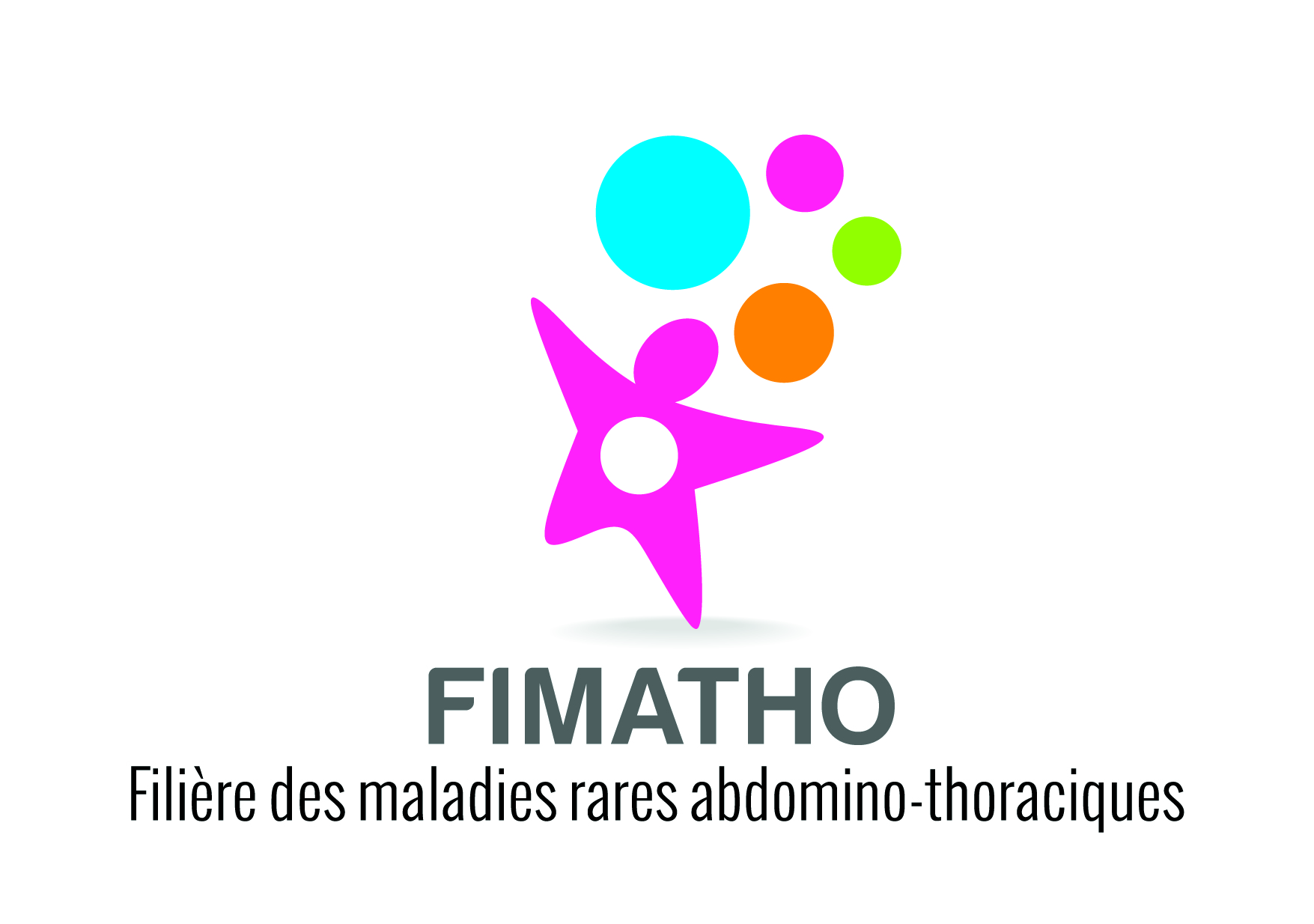 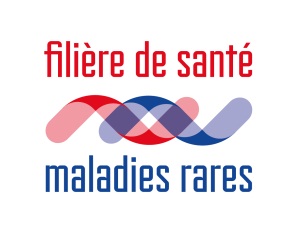 
 Fiche de renseignements RCP MaRDIMALadies rares digestives	 « Je déclare avoir recueilli le consentement de mon patient pour le passage de son dossier en Réunion de Concertation Pluridisciplinaire et l’avoir informé que ses données de santé pourront être partagées avec d’autres professionnels de santé à des fins de prise en charge diagnostique et thérapeutique. Le patient a bien été informé de son droit d’accès, d’opposition, de rectification et d’effacement de ces données ».Date de la RCP : Cliquez ici pour taper du texte.Type de RCP: Nationale  Régionale  (si régionale : AURA  GGHNPO  Hauts de France  Occitanie Le patient est adressé pour une RCP :Expertises souhaitées durant la séance : Cliquez ici pour entrer du texte.URGENTMotif de la RCP* :Question à poser en RCP* : 
Patient                        						    *informations obligatoiresNom* : Prénom* : Date de naissance* : Lieu de naissance (Ville, Pays): Sexe* :     F     M	Diagnostic supposé : Premier passage en RCP :     Oui    NonSi déjà passé en RCP :  
Date :  , 
Décision ? : HISTOIRE FAMILIALE  (si utile)   Antécédents familiaux (si utile) : Remplir obligatoirement si RCP génétique :Arbre généalogique à joindre si nécessaire.Consanguinité :  Oui     NonEXAMENS COMPLÉMENTAIRES (AJOUTER la date)AVIS DE LA RCP 		   				    *informations obligatoiresNature de la proposition* :Avis de la RCP* : Cliquez ici pour taper du texte.Type de proposition* : Application référentiel	 Essai thérapeutique (description) Traitement hors référentiel	Type de traitement / type d’examen complémentaire : Cliquez ici pour taper du texte.Références bibliographiques/référentiels permettant de documenter l’avis de la RCP : Responsable de la RCP : Participants à la RCP : Contexte								    *informations obligatoiresContexte								    *informations obligatoiresContexte								    *informations obligatoiresMédecin référent*Médecin référent*Médecin référent* Médecin requérant Nom, Prénom Médecin requérant Téléphone  Médecin requérant E-mailSi le dossier est présenté par un autre professionnel :Si le dossier est présenté par un autre professionnel :Si le dossier est présenté par un autre professionnel :Médecin qui présentera le dossier ( si différent)
Nom, prénomMédecin qui présentera le dossier ( si différent)
TéléphoneMédecin qui présentera le dossier ( si différent)
E-mail Date de la demandeDate de la demande. Clinique (demande d’avis diagnostic / thérapeutique) génétique (seulement en RCP Nationale) Oui Non Avis diagnostiquePour la RCP Génétique : Décision de traitement Demande d’étude génétique Autre motif (préciser :ajustement thérapeutique…etc.):  Surveillance après traitement (RCP de suivi) Rendu d’étude génétique (RCP d’aval)ParentnomprénomDate de naissance JJ/MM/YYYYPhénotypePèreMèreFratrieAutresHISTOIRE de la maladie  HISTOIRE de la maladie  Histoire synthétique de la maladie et traitements mis en œuvreDonner les principaux résultats des examens complémentaires pertinents Mise en traitement Surveillance  Nécessité d’examens complémentaires Autre (préciser) : Cliquez ici pour taper du texte.